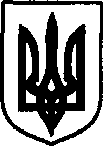 УКРАЇНАДунаєвецька міська рада VII скликанняР І Ш Е Н Н ЯСорок п'ятої сесії23 листопада 2018 р.				Дунаївці 				№24-45/2018рПро розроблення детального плану території кварталу в межах вулиць Шевченка, Франца Лендера, Дунайгородська та провулок Декоративний для обґрунтування можливості реконструкції торгового комплексу «Росія» та кулінарного цеху під павільйон за адресою: вул.Франца Лендера, 28 у м.Дунаївці Хмельницької областіВідповідно до заяви Дунаєвецького районного споживчого товариства про визначення можливості реконструкції торгового комплексу «Росія» та кулінарного цеху під павільйон за адресою: вул.Франца Лендера, 28 у м.Дунаївці Хмельницької області керуючись ст. 31 Закону України «Про місцеве самоврядування в Україні», ст.ст. 8, 10, 16, 19 Закону України «Про регулювання містобудівної діяльності», ст. 12 Закону України «Про основи містобудування», наказу Міністерства регіонального розвитку, будівництва та житлово-комунального господарства України від 16.11.2011 року №290 «Про затвердження Порядку розроблення містобудівної документації» зареєстрованого в Міністерстві юстиції України 20.12.2011 року за №1468/20, враховуючи пропозиції спільних засідань постійних комісій від 20.11.2018 р. та 21.11.2018 р., міська радаВИРІШИЛА:1. Виступити замовником розроблення детального плану території кварталу в межах вулиць Шевченка, Франца Лендера, Дунайгородська та провулок Декоративний для обґрунтування можливості реконструкції торгового комплексу «Росія» та кулінарного цеху під павільйон за адресою: вул.Франца Лендера, 28 у м.Дунаївці Хмельницької області (орієнтовна площа земельної ділянки 0,3 га).1.2. Дунаєвецькому районному споживчому товариству визначити розробника детального плану території в межах вулиць Шевченка, Франца Лендера, Дунайгородська та провулок Декоративний для обґрунтування можливості реконструкції торгового комплексу «Росія» та кулінарного цеху під павільйон за адресою: вул.Франца Лендера, 28 у м.Дунаївці Хмельницької області та укласти трьохсторонній договір на розроблення містобудівної документації, в якому Дунаєвецької міська рада – «Замовник», Дунаєвецьке районне споживче товариство – «Платник», підрядна організація – «Розробник».1.3. У двотижневий термін забезпечити оприлюднення рішення сесії Дунаєвецької міської ради «Про розроблення детального плану території в межах вулиць Шевченка, Франца Лендера, Дунайгородська та провулок Декоративний для обґрунтування можливості реконструкції торгового комплексу «Росія» та кулінарного цеху під павільйон за адресою: вул.Франца Лендера, 28 у м.Дунаївці Хмельницької області» шляхом опублікування у засобах масової інформації району та розміщення на офіційному веб-сайті міської ради.1.4. Забезпечити організацію розроблення детального плану території в межах вулиць Шевченка, Франца Лендера, Дунайгородська та провулок Декоративний для обґрунтування можливості реконструкції торгового комплексу «Росія» та кулінарного цеху під павільйон за адресою: вул.Франца Лендера, 28 у м.Дунаївці Хмельницької області.1.5. Забезпечити проведення громадських слухань щодо врахування громадських інтересів у проекті детального плану території в межах вулиць Шевченка, Франца Лендера, Дунайгородська та провулок Декоративний для обґрунтування можливості реконструкції торгового комплексу «Росія» та кулінарного цеху під павільйон за адресою: вул.Франца Лендера, 28 у м.Дунаївці Хмельницької області в порядку, затвердженому постановою Кабінету Міністрів України від 25.05.2011 № 555 «Про затвердження Порядку проведення громадських слухань щодо врахування громадських інтересів під час розроблення проектів містобудівної документації на місцевому рівні».1.6. Проект детального плану території в межах вулиць Шевченка, Франца Лендера, Дунайгородська та провулок Декоративний для обґрунтування можливості реконструкції торгового комплексу «Росія» та кулінарного цеху під павільйон за адресою: вул.Франца Лендера, 28 у м.Дунаївці Хмельницької області подати на розгляд архітектурно-містобудівної ради при відділі містобудування та архітектури Хмельницької обласної державної адміністрації.1.7. Завершений проект детального плану території в межах вулиць Шевченка, Франца Лендера, Дунайгородська та провулок Декоративний для обґрунтування можливості реконструкції торгового комплексу «Росія» та кулінарного цеху під павільйон за адресою: вул.Франца Лендера, 28 у м.Дунаївці Хмельницької області надати на затвердження Дунаєвецькій міській раді.1.8. Забезпечити оприлюднення  детального  плану  території  протягом 10 днів з дня його затвердження.2. Фінансування робіт по розробленню детального плану території в межах вулиць Шевченка, Франца Лендера, Дунайгородська та провулок Декоративний для обґрунтування можливості реконструкції торгового комплексу «Росія» та кулінарного цеху під павільйон за адресою: вул.Франца Лендера, 28 у м.Дунаївці Хмельницької області проводиться за рахунок коштів Дунаєвецького районного споживчого товариства.3. Контроль за виконанням цього рішення покласти на земельно-архітектурний відділ апарату виконавчого комітету Дунаєвецької міської ради (В.Макогончук) та постійну комісію з питань містобудування, будівництва, агропромислового комплексу, земельних відносин та охорони навколишнього природного середовища (голова комісії С.Кобилянський).Міський голова 									        В. Заяць